SMU Contractors’ Safety Requirements:  Top 23 for 2023SMU seeks to engage contractors in an accident and incident-free workplace. SMU is committed to fully complying with all federal, state, and local regulations and university-wide policies and standards. These standards apply to all contractors, service providers, and vendors- they are not intended to be inclusive of all local, state, and federal laws and regulations that contractors are obligated to comply with.SMU Office of Risk Management (ORM) reserves the right to stop any unsafe work, request training documentation, incident reports, and safety procedures. ORM should be notified of any work that can cause severe injury or affect campus operations (See page 6 for ORM contact information)Below are SMU Safety Expectations:Permit to Work System (PTW):SMU uses a PTW system to ensure the safety of everyone on campus. The Office of Risk Management must approve SMU Permits before the start of any hazardous work. The PTW Program applies to all SMU faculty, staff, and service providers who work under contract for SMU at all facilities owned and/or operated by SMU. Some exemptions for large new construction are made case by case with prior written approval.SMU Permits can be requested in person or online: https://www.smu.edu/BusinessFinance/Risk-Management/Environmental-Health-Safety/Occupational-Safety/Permit-to-Work (SEE LAST PAGE for QR LINK)SMU Permits:Confined Space Entry (All Hazards Eliminated, Electrical Enclosed Spaces)Permit-Required Confined Space (Confined space with Active Hazard)Ground Disturbance (When disturbing dirt more than 16” or concrete cutting)High-Risk Operations  (Any operation that potentially causes serious bodily injury or effect campus operations) ( Examples: Cranes lifts, Rope Access, live electrical, dangerous chemicals)Hot Work (Any work that produces a spark, flame, or high heat)Lock-Out Tag-Out Digital Tag (When controlling hazardous energy with a lock)Asbestos/ Mold / Lead:Before conducting operations on any potentially Asbestos Containing Material (ACM), lead, or large amounts of mold, the contractor will coordinate with SMU ORM for future and past testing.Control of Hazardous Energy:All operations that contain hazardous energy should use physical locks to eliminate the unexpected start of equipment. SMU also uses color identification locks and digital tags to help in Lock-out operations. (More Information in Safety Program Webpage)SMU requires that no one can cut a lockout device on campus unless a person from the SMU Office of Risk Management documents the process.Confined Space:SMU has many confined spaces on campus, most of which can be declassified. Before working in a confined space, the contractor will fill out an SMU Confined Space Permit. Contractors must also have the appropriate following gear depending on operations.Four gas meterFull Body HarnessRetrieval system lifelineA tripod retrieval system (if primary or secondary exits are over 5 feet vertically)Ventilation blowerCommunication PlanAdequate LightingCranes:When operating a crane on campus, a High-Risk Permit shall be filled out. (SEE ABOVE PERMITS)Lift plans shall be submitted to SMU ORM for review. Electrical Safety:Contractors shall not use any damaged electrical equipment, tools, or extension cords.All generators over 10,000 volts shall be grounded and checked by an electrician. SMU electricians shall supervise any electrical connections to buildings.Locked electrical room or panel doors will not be considered to meet the requirements of a Lock-Out / Tag-Out program.No live electrical parts or rooms shall be left open or exposed to the public.Electronic Devices:Except for hearing protection, no devices or equipment shall be placed in or over the ears.Portable radios, cell phones, or any other electronic devices shall not be used by the general workforce for any reason in construction/hard-hat areas or when working with equipment on campus. Phones and radios are allowed for work-related and emergency communications by supervision, project management, and safety persons. Music devices with or without earpieces are prohibited by anyone in the construction area or operating equipment on campus. Emergency Action Plan:  Contactors will have an emergency action plan (EAP) that is appropriate for their scope of work. Common Sections for EAP: Serious Injuries, Muster Points, Fires, Weather, Technical Rescue (Fall Protection & Confined Space)All Emergencies will be reported to SMU Police Immediately: (214) 768-3333Any emergency, injury, near-miss, or a visit from a compliance agency (OSHA, TECQ, Fire Marshal, and Law Enforcement) shall be reported to SMU ORM immediately.Fall Protection: Any walking/working surface that is equal to or greater than 4 feet (4’) above the surrounding area shall present an unacceptable fall exposure unless it has all edges (sides and ends) protected by an attached guardrail system, fall arrest equipment, fall restraint equipment, fall capture netting, or is blocked off by an adjacent wall. An adjacent wall shall be continuous, structurally sound, and at least thirty-nine (39) vertical inches above the walking/working surface and within eight (8) horizontal inches from the open edge.All holes or floor openings shall be adequately covered and labeled. “HOLE COVER”When working on a ladder near an edge, the ladder must be one foot away from the edge for every foot in height.Ground Disturbance:Utility Locates Notice:Ground disturbances can potentially have major effects on operations and the safety of the campus. We require anyone disturbing the ground more than 16 inches below grade to get a ground disturbance permit.Every excavation shall require a preliminary meeting with the SMU Facilities Management to determine historical knowledge of existing utilities.Notifying 811 does not work for all utilities on campus as SMU owns most of the underground utilities and does not perform line locates in-house. Unless a location has been deemed safe for disturbance, a third party may need to be hired for utilities locates.Potholing or hand digging shall be required within three horizontal feet of located centerlines and in an area lacking knowledge.Trenching:All open trenches shall have a high visibility fence surrounding them or be filled in immediately after operations. All trenches 4 feet or deeper shall have a ladder and shielding, shoring, benching, or sloping.The toe of spoil piles that are less than four feet in height shall be at least 2 feet back, If spoil piles are over 4 feet in height, the contractor will add one additional foot of distance from the excavation for every extra foot in height.Hazard Communication (“HazCom”). The contractor shall maintain a Hazardous Materials Inventory List with individual SDS for each hazardous substance on SMU property. In addition to the product label of contents, all containers with at least five (5) gallons of fluid capacity or twenty (20) pounds of chemical content shall include either HMIS or NFPA hazard warning labels.All products with HMIS/NFPA number ratings greater than zero, or one in any of the three categories (health, flammability, or reactivity), shall be considered hazardous.Highly hazardous materials shall be reported to the Office of Risk Management.Hot Work / FIRE:Before any sparking, burning, welding, or flame operations, contractors must receive a daily Hot Work permit issued by SMU ORM. The contractor shall make arrangements and equipment necessary to provide adequate fire protection during all project phases. This includes providing trained fire watch personnel and additional fire extinguishers.Risk Management must approve the outage before any fire suppression system or fire alarm is taken off out-of-service. Contractors shall not bring more than 5 gallons of flammable chemicals into a building.Penetration of firewalls shall be avoided. If they cannot be avoided, the hole must be resealed with an approved method. (contact Fire Safety Manager for questions) Industrial Vehicles:Industrial vehicles are motorized vehicles used for construction, elevated platforms, and forklifts.Due to high student pedestrian traffic, all industrial vehicles must have a spotter or pilot vehicle when operating on roads or in high-traffic areas. SMU does not allow contractors to use  SMU equipment.When closing roads, contractors will follow TXDOT methods of controlling vehicular and pedestrian trafficSMU requires that no combustible engines be used inside buildings without prior authorization. SMU requires operators not to use phones or music devices when operating industrial vehicles. SMU follows best industry practices and requires all aerial lifts, scissor lifts, and single-man lifts to wear a fall protection harness.JSA/JHADaily, contractors or subcontractors will fill out their company JSA/JHA daily before operations. SMU ORM will randomly inspect daily JSA/JHA of contractors or subcontractors. General Contractor is responsible for their sub-contractors.High-Risk Operations: Contractors will send a JSA to SMU ORM and fill out a High-Risk Operations Permit. PPE: Personal Protective EquipmentContractors must wear suitable PPE for their job function, including special gear like Arc Flash, PFAS, or Respirators. SMU does not provide PPE to contractors.PPE shall meet or exceed ANSI standards.PPE is required for everyone in Construction/Designated Hard Hat areas. Construction/Designated Hard Hat areas minimum PPE: Hard hat, high visibility vest or shirt, eye protection, sturdy bootsSafety Person / Forman / Training / Competent PersonAt least one person on-site will be responsible for safety.All contractors or sub-contractors should have at least one person on-site with an OSHA 10 card and an active CPR card. Larger Projects may need an OSHA 30-hour card or a full-time safety professional. Training Records shall be readily available for review by SMU ORM.Any SMU employee can stop any operation on campus until ORM can evaluate it.ScaffoldingInspected daily and signed by a competent person, even for general public operations. Overhead protection shall be constructed where any walk-through passage is allowed.The City of University Park requires a permit for scaffolding.Rolling or baker scaffolds shall: Use outriggers and guardrails if over 1 tierLock wheels when on a movable scaffold Site Safety:SMU is a 24-hour operation. A site inspection shall be conducted daily, before and at the end of operations. Before the shift, an inspection should be made to ensure no equipment is damaged or tampered with that may cause a hazard.   An end-of-day inspection should be conducted to ensure that any work left undone or finished product will not create a risk to the public on campus. Contractors may need to barricade and/or tape off areas.  Contractors shall not block any hallway, stairs, or doors used for emergency egress.Contractors shall ensure good housekeeping and clean effectively throughout each workday.All puncture and impalement exposures shall be covered or eliminated as soon as they are created.Site-Specific Safety Plans:Large construction projects will have a site-specific safety plan. Site-specific safety plans will be sent to SMU ORM for review before operations.SMU ORM Reporting:Any emergency, injury, near-miss, or a visit from a compliance agency (OSHA, TECQ, Fire Marshal, and Law Enforcement) shall be reported to SMU ORM immediately.Any incident that may require an insurance claim shall be reported to ORM.(SEE LAST PAGE for QR LINK and Contact Information) SMU Building Inspections:SMU has a building inspector that will inspect all projects that would typically require a permit from the city. Building inspections are essential to safety by ensuring code compliance and quality control. To request an inspection: https://veoci.com/v/p/187556/workflow/a69ga43uh84r(SEE LAST PAGE for QR LINK) Drones operationsRegister all Drones with the FAA and provide a copy of the FAA registration to the University prior to operating a Drone on University Property or University AssignmentRegister all operators and provide proof of appropriate training to the Office of Risk Management;File a flight plan to be approved by the Office of Risk Management and abide by FAA airspace authorization procedures; andFollow all appropriate rules for safe operations.For to complete these requirements, please see: https://www.smu.edu/BusinessFinance/Risk-Management/Environmental-Health-Safety/Campus-Safety/Unmanned-Aerial-System-Program---DronesVehicle: (Cars, Trucks, SCUV, and Golf Carts)Parking vehicles in fire lanes is prohibited. People may unload vehicles, but the driver must remain with the vehicle and be ready to move in an emergency.Golf carts and Sub-Compact Utility Vehicles (SCUV) require SMU registration and training. SCUV and Golf carts may not be driven on roads off campus nor cross 75, Hillcrest, or mockingbird.Road vehicles, unless authorized, shall not be driven on campus walkways.POINT OF CONTACT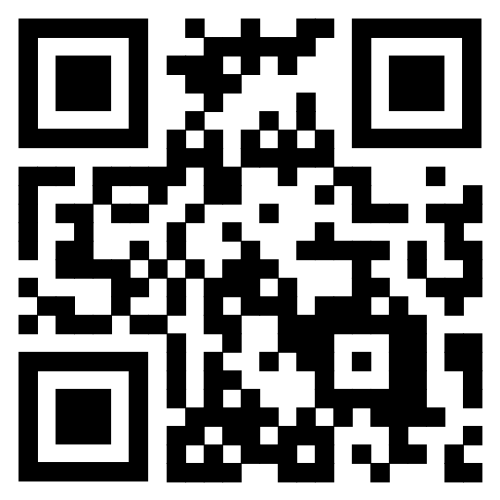 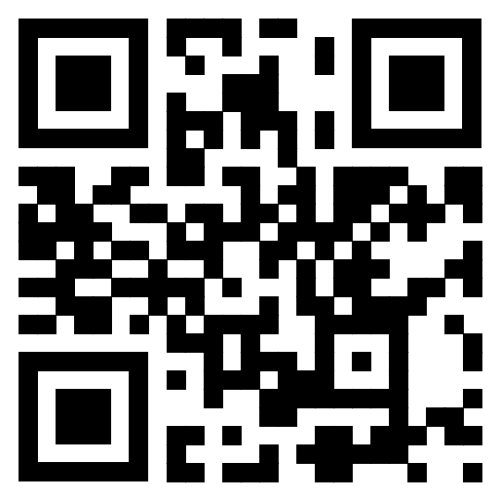 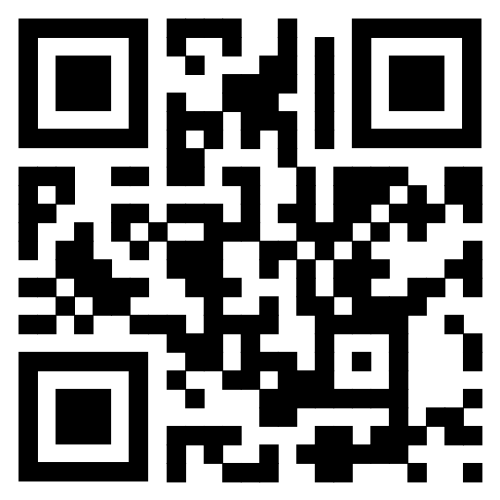 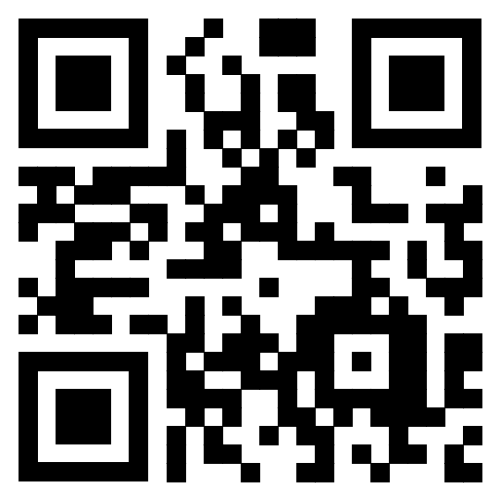 Construction / Occupational / Public SafetyMichael SmithSafety Manager214-768-4203281-728-3417Michalesj@smu.eduLab Safety / Chemical Waste / Industrial HygieneGloria RuizLab Safety Manager214-768-2464ruizg@smu.eduFire Safety / Emergency ManagementJoe MatschFire Safety Manager214-768-1550Jmatsch@smu.edu Environmental, Health, & Safety Brandon ChanceEHS Executive Director214-768-2430bchance@smu.edu